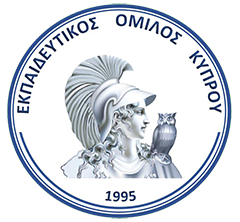 Εκπαιδευτικός ΌμιλοςΤίτλος εργασίαςΥποβολή πρότασης για (υπογραμμίστε):Εισήγηση                                            Εργαστήριο                  Ονοματεπώνυμο  (Α΄ Συγγραφέας)Τίτλος (π.χ.: κ.,κα., Δρ.)ΟργανισμόςΤηλέφωνο Ηλεκτρονικό ταχυδρομείοΣύντομο Βιογραφικό Α΄ Συγγραφέα(μέχρι 150 λέξεις)Ονοματεπώνυμο (Β΄ Συγγραφέας)Τίτλος (π.χ.: κ.,κα., Δρ.)ΟργανισμόςΤηλέφωνο Ηλεκτρονικό ταχυδρομείοΣύντομο Βιογραφικό Β΄ Συγγραφέα(μέχρι 150 λέξεις)Ονοματεπώνυμο (Γ΄ Συγγραφέας)Τίτλος (π.χ.: κ.,κα., Δρ.)ΟργανισμόςΤηλέφωνο Ηλεκτρονικό ταχυδρομείοΣύντομο Βιογραφικό Γ΄ Συγγραφέα(μέχρι 150 λέξεις)Επιλογή θεματικής ενότητας(υπογραμμίστε):Θ.Ε.1 Καινοτόμα εκπαιδευτικά προγράμματα/Σύγχρονες εκπαιδευτικές προσεγγίσειςΘ.Ε.2 Νέες Τεχνολογίες Θ.Ε.3 Διεπιστημονικότητα – ΔιαθεματικότηταΘ.Ε.4 Επιμόρφωση – Ανάπτυξη του ΕκπαιδευτικούΘ.Ε.5 Ειδική Διδακτική ΜαθημάτωνΘ.Ε.6 ΔιαπολιτισμικότηταΘ.Ε.7 Εκπαιδευτική ΈρευναΘ.Ε.: ………………………………………………(Σχετική με το κεντρικό θέμα, η οποία δεν περιλαμβάνεται στις πιο πάνω)Υποβολή περίληψης για εισήγηση ή εργαστήριο (από 150-300 λέξεις)Αποστολή μέχρι:15 Οκτωβρίου 2019Στο ηλεκτρονικό ταχυδρομείο του Εκπαιδευτικού Ομίλου Κύπρου:  eomilosk@cytanet.com.cy 